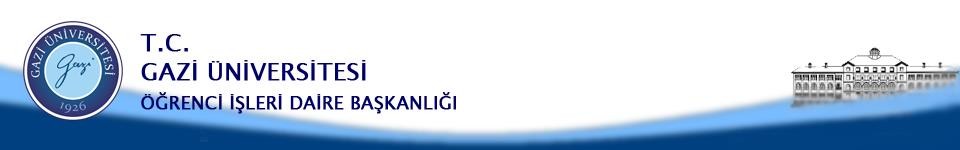 YÖKSİS Mezun Bilgisi Girişi Talep FormuGazi Üniversitesi ..............................................Enstitüsü/Fakültesi/Yüksekokulu....………......................... Programı  mezuniyet bilgilerimin e-devlet sistemine kaydedilmesi hususunda gereğini bilgilerinize arz ederim.Yukarıda verilen bilgiler tarafımca kontrol edilmiş olup, doğruluğu teyit edilmiştir. Bilgilerin bu şekilde YÖKSİS'e işlenmesi uygundur.…….. Memur…….. ŞefNot:Öğrenciye ait mezun olurken verilen Geçici Mezuniyet Belgesi/Diploma nın bir suretinin de gönderilmesi gerekmektedir.ONAYBirim AmiriTalep Sahibi Kişisel BilgileriTalep Sahibi Kişisel BilgileriTalep Sahibi Kişisel BilgileriTalep Sahibi Kişisel BilgileriADI SOYADITC KİMLİK NOBABA ADICEP TELEFONUE-POSTADOĞUM TARİHİTalep Sahibi Mezuniyet BilgileriTalep Sahibi Mezuniyet BilgileriTalep Sahibi Mezuniyet BilgileriTalep Sahibi Mezuniyet BilgileriFAKÜLTEBÖLÜMGİRİŞ TÜRÜKAYIT TARİHİAYRILMA NEDENİAYRILMA TARİHİDİPLOMA NODİPLOMA NOTU / NOT SİSTEMİ…...   /  …….. lük not sistemi